                                        FOURNITURES SCOLAIRES 2017-2018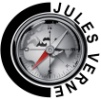 5°MatièreFournituresMatièreFournituresMatièreFournituresMatièreFournituresFRANÇAIS- 1 Grand classeur souple + feuilles.- 6 intercalaires.- pochettes transparentes.SCIENCES ET VIE DE LA TERRE (S.V.T)- 1 grand classeur souple (24 x32 + feuilles).- 6 intercalaires.- pochettes transparentes.- 1 grand classeur rigide à levier pour la maison.- 1 cahier d’activité MON CAHIER COMPAGNON Cycle 4, (édition HATIER).ANGLAIS LV1- 1 cahier d’activités WORKBOOK NEW E NJOY 5° (éditions DIDIER).- 1 cahier grand format  grand carreaux 96 pagesRUSSE LV1- 1 cahier grand format, grands carreaux, 96 pages.MATHEMATIQUES- 2 cahiers format 24x32 ,96pages.- 2 Grands protège cahiers avec rabats .- 1 compas simple avec crayon.- 1 équerre.- 1 rapporteur .- 1 pochette cartonnée + feuilles simples et doubles.- 1 Calculatrice collège (marque CASIO).SCIENCES PHYSIQUES- 1 grand classeur souple+ feuilles.- 1 jeu d’intercalaires.- pochettes transparentes.ALLEMAND LV1- 1 grand classeur + feuilles.- Pochettes transparentes.- 3 intercalaires.- 1 pochette cartonnée 3 rabats.RUSSE LV2 - 1 cahier grand format, grands carreaux, 96 pages.HISTOIRE-GEOGRAPHIE- 2 cahiers grand format, grands carreaux, 96 pages.- 1 cahier petit format, grands carreaux, 96 pages. - 1 feutre noir pointe fine.- 4 crayons de couleur (bleu, vert, jaune, rouge)TECHNOLOGIE- 1 lutin 60 vues à 80 vues.- 1 feutre noir pointe fine.- 1 élastique pour attacher les cheveux longs. (raisons de sécurité)ALLEMAND LV2 - 1 grand classeur+ feuilles.- Pochettes transparentes.- 3 intercalaires- 1 pochette cartonnée 3 rabats.LATIN- 1 grand cahier, grands carreaux (24x32), 96 pages + 1 protège cahierARTS PLASTIQUES- 1 pochette de feuilles de dessins : C à grain 180mg, format 24x32.- 5 tubes de gouache (les 3 couleurs primaires : rouge-bleu-jaune +noir-blanc).- Pinceaux : n°8-12-18.- 1 pinceau brosse (n°10 ou 12).- Un gobelet plastique dur (style gros bouchon de lessive ou doseur de lessive).- 1 ruban adhésif.EDUCATION MUSICALE- 1 cahier de musique petit format.- 1 flute AULOS ou YAMAHA (pas maped).ESPAGNOL LV2- 1 répertoire format moyen.- 1 cahier grands carreaux format 21x29.7, 90 pages.- Cahier d’activités Animate 5ème (Hatier)Fournitures communes :- Des feuilles simples et doubles  grands carreaux grand format- 1 règle (30cm)- Des crayons de couleur             - Des surligneurs- De la colle	                     - 1 agenda  - Une trousse complète Fournitures communes :- Des feuilles simples et doubles  grands carreaux grand format- 1 règle (30cm)- Des crayons de couleur             - Des surligneurs- De la colle	                     - 1 agenda  - Une trousse complète EDUCATION PHYSIQUE ET SPORTIVE (EPS)- 1 paire de chaussures de sport avec semelles épaisses à reliefs et amortis.- 1 survêtement (ou short selon la saison).- 1 tee-shirt manches courtes.- 1 sweet .- 1 veste imperméable en hiver.- Des sous vêtements ADAPTES à la pratique sportive.ANGLAIS LV2- 1 cahier d’activités WORKBOOK HI THERE 6° (éditions BORDAS)- 1 cahier grand format,  grand carreaux, 96 pagesFournitures communes :- Des feuilles simples et doubles  grands carreaux grand format- 1 règle (30cm)- Des crayons de couleur             - Des surligneurs- De la colle	                     - 1 agenda  - Une trousse complète Fournitures communes :- Des feuilles simples et doubles  grands carreaux grand format- 1 règle (30cm)- Des crayons de couleur             - Des surligneurs- De la colle	                     - 1 agenda  - Une trousse complète 